Laparoscopic NephropexyItem Number: 36537Why is it done? Nephroptosis causing abdominal pain Confirmed on standing Urogram with hydronephrosis caused by kinking of ureter as the kidney falls down due to loss of supporting  structuresHow is it done? GA Prophylactic anti-biotics is given. An indwelling catheter is placed. The correct kidney is identified and marked while you are awake Depending on the affected side of  3-4 incisions will be made and a hand port The colon is reflected to reveal the retro-peritoneal space The ureter is identified and cleared up to the hilum The upper pole of the kidney is mobilized with its  surrounding fat. A proximal spot on the psoas muscle is cleared  2 Non-dissolvable sutures are used to fix the upper pole of the kidney to the Psoas Muscle A drain is placed 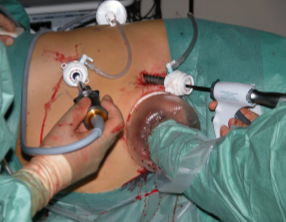 .					ComplicationsSide–effects Minimal Blood loss  Wound Infection. Post-operative hernia formations especially associated in the elderly with atrophic  abdominal muscles Prolonged hospital stay due to impaired renal function recovery. Dialysis as discussed by your Nephrologist, if pre-operatively indicatedNB! Each person is unique and for this reason symptoms vary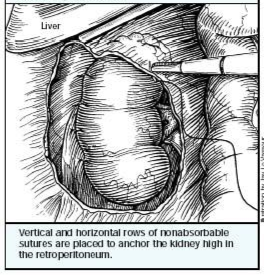 Copyright 2019 Dr Jo Schoeman